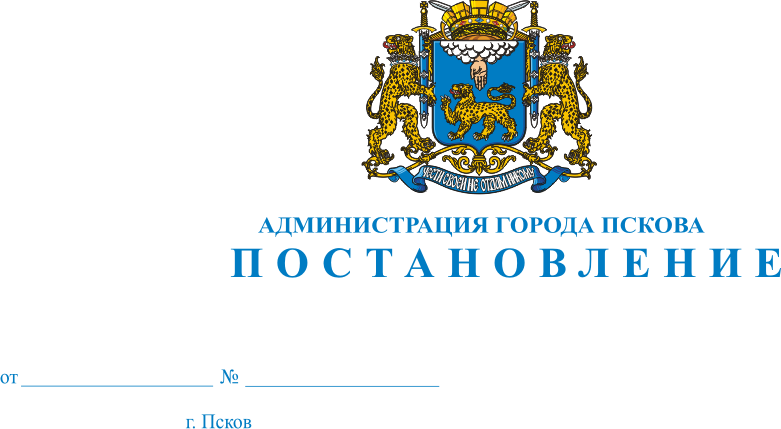    О проведении капитального ремонта общего имущества в многоквартирных домах МО «Город Псков» в 2021 году  На основании пункта 6 статьи 189 Жилищного Кодекса Российской Федерации, в соответствии с Региональной программой капитального ремонта общего имущества в многоквартирных домах, расположенных на территории Псковской области, на 2014-2043 годы, утвержденной постановлением Администрации Псковской области от 07.02.2014 № 30, приказом Комитета по строительству и жилищно-комунальному хозяйству Псковской области от 16.03.2020 № 19 - ОД «Об утверждении сводного  краткосрочного плана реализации региональной программы на 2021-2023годы», предложениями Регионального оператора – Фонда капитального ремонта Псковской области от 18.03.2020 № ФК-02-952, руководствуясь статьями 32 и 34 Устава муниципального образования «Город Псков», Администрация города Пскова,ПОСТАНОВЛЯЕТ:      1. Провести в 2021 году капитальный ремонт общего имущества в многоквартирных домах МО «Город Псков», собственники которых не приняли решение о проведении капитального ремонта, в соответствии с региональной программой капитального ремонта и предложениями регионального оператора согласно Приложению к настоящему Постановлению.      2. Опубликовать настоящее Постановление в газете «Псковские новости» и разместить на официальном сайте муниципального образования «Город Псков» в сети Интернет.      3. Настоящее Постановление вступает в силу с момента его официального опубликования.4. Контроль за исполнением настоящего Постановления возложить на Заместителя Главы Администрации города Пскова Е.Н.Жгут. Глава Администрации города Пскова             	                                          		                 А.Н.БратчиковПриложение к постановлению Администрации города Пскова от 17.07.2020 № 976Адресный перечень многоквартирных домов с видами запланированных работ проведения капитального ремонта в 2021 году1.   ул. Алтаева, д.11 - капитальный ремонт крыши, в том числе разработка проектно-сметной документации и строительный контроль;2.   ул. Госпитальная, д.15 – разработка проектно-сметной документации;3.   ул. Госпитальная, д.15А – разработка проектно-сметной документации;4.  ул. Западная, д.4 – капитальный ремонт лифтового оборудования, в том числе строительный контроль;5. ул. Ижорского Батальона, д.10Б – капитальный ремонт системы горячего водоснабжения, в том числе разработка проектно-сметной документации и строительный контроль;6. ул. Индустриальная, д.2Б – капитальный ремонт крыши, в том числе разработка проектно-сметной документации и строительный контроль;7.  ул. Инженерная, д.90Б – разработка проектно-сметной документации;8.ул. Коммунальная, д. 69Б – капитальный ремонт лифтового оборудования, в том числе разработка проектно-сметной документации и строительный контроль;9. ул. Конная, д.30 – капитальный ремонт крыши, в том числе разработка проектно-сметной документации и строительный контроль;10. ул. Льва Толстого, д.29 - капитальный ремонт крыши, в том числе разработка проектно-сметной документации и строительный контроль;11. ул. Максима Горького, д.9 - капитальный ремонт крыши,  в том числе разработка проектно-сметной документации и строительный контроль;12. ул. Металлистов, д.5 - капитальный ремонт крыши, системы горячего водоснабжения, в том числе разработка проектно-сметной документации и строительный контроль;13. ул. Мирная, д.11А – капитальный ремонт систем холодного и горячего водоснабжения, водоотведения и электроснабжения, в том числе разработка проектно-сметной документации и строительный контроль;14.  ул. Народная, д.47 – капитальный ремонт системы электроснабжения, в том числе разработка проектно-сметной документации и строительный контроль;15. ул. Народная, д.57 – капитальный ремонт систем холодного водоснабжения и водоотведения, в том числе разработка проектно-сметной документации и строительный контроль;16. ул. Николая Васильева, д. 71Б – капитальный ремонт систем холодного и горячего водоснабжения и водоотведения, в том числе разработка проектно-сметной документации и строительный контроль;17. ул. Николая Васильева, д.86 – капитальный ремонт крыши,   в том числе разработка проектно-сметной документации и строительный контроль;18. Ольгинская наб., д. 11А – капитальный ремонт системы холодного водоснабжения и водоотведения, в том числе разработка  проектно-сметной документации и строительный контроль;19. ул. Печорская, д.1 – капитальный ремонт лифтового оборудования, в том числе строительный контроль;20. Плехановский посад, д.71 – капитальный ремонт системы горячего водоснабжения, в том числе разработка проектно-сметной документации и строительный контроль;21. Рижский пр-т, д.67А – капитальный ремонт лифтового оборудования, в том числе строительный контроль;22. ул. Рокоссовского, д.7 – капитальный ремонт системы горячего водоснабжения, в том числе разработка проектно-сметной документации и строительный контроль;23. ул. Советская, д.23 – капитальный ремонт крыши, в том числе разработка проектно-сметной документации и строительный контроль;24. ул. Стахановская, д.12 – капитальный ремонт крыши, в том числе разработка проектно-сметной документации и строительный контроль;25. ул. Стахановская, д.6 – капитальный ремонт крыши, в том числе разработка проектно-сметной документации и строительный контроль;26. ул. Труда, д.14 – капитальный ремонт крыши, в том числе разработка проектно-сметной документации и строительный контроль;27. ул. Труда, д.32 – капитальный ремонт систем холодного и горячего водоснабжения, водоотведения и электроснабжения, в том числе разработка проектно-сметной документации и строительный контроль;28. ул. Черняховского, д.3 – капитальный ремонт крыши, в том числе разработка проектно-сметной документации и строительный контроль;29.  Шоссейный переулок, д.21 – капитальный ремонт крыши,  в том числе разработка проектно-сметной документации и строительный контроль;30. ул. Юбилейная, д.34 – разработка проектно-сметной документации;31.  ул. Юбилейная, д.66 – капитальный ремонт лифтового оборудования, в том числе строительный контроль.Глава Администрации города Пскова                                                          А.Н.Братчико